ACTION 2.3 : Lutte contre la précarité énergétique, amélioration de l’habitat et amélioration de la performance énergétique FORMULAIRE DE DEMANDE DE SUBVENTIONPropriétaires bailleurs d’un ou plusieurs logements. Dans le cadre d’une remise en location, d’une accession à la propriété ou d’une nouvelle occupation.L’aide pour l’amélioration de la performance énergétique n’est accessible que pour les propriétaires qui bénéficient également d’une aide de l’Anah sur ce thème. A ce titre ; les propriétaires devront remplir les conditions d’éligibilité fixées par l’Anah et en vigueur à la date de dépôt de leur dossier auprès de l’Anah.ENGAGEMENTS DU PROPRIETAIRE Les propriétaires bailleurs bénéficiaires d'une subvention s’engagent à conserver leur logement pendant 9 ans à la suite de la réalisation des travaux. Les propriétaires bailleurs s’engagent à aviser Haute-Corrèze Communauté de toutes modifications qui pourraient être apportées au droit de propriété et aux conditions d’occupation des logements subventionnés par la Communauté de communes, et à rembourser la subvention au prorata des années qui resteront à courir si le logement est vendu avant la fin du délai de 9 ans. IDENTITE DU DEMANDEURVous êtes une personne physique :Vous êtes une Personne Morale :Qualité du représentant de la personne morale : Coordonnées du demandeur :Adresse du Demandeur :DESCRIPTION DU LOGEMENTNombre de logement(s) :(L’aide dont ce formulaire est l’objet est limitée à 3 logements maximum)Type(s) de Bien(s) (ex : maison individuelle, appartement(s), immeuble, etc.) :Superficie habitable du ou des logement(s) (en m²) : Adresse du ou des logement(s) : Date de construction du bien : Date de sortie du ou des dernier(s) occupant(s) : Le ou les logement(s) a/ont-t-il(s) fait l’objet d’une subvention de l’Anah dans les cinq dernières années : Avez-vous bénéficié d’un prêt à Taux Zéro (PTZ) du ministère du logement au cours des 5 dernières années pour l’acquisition du ou des logement(s):Le ou les logement(s) a-t-il déjà bénéficié d’aides de l’état Si oui :année de l’attribution de cette aide :montant de l’aide : nom du dispositif d’aide : DESCRIPTION DES TRAVAUXListe des travaux envisagés : (Pour bénéficier de cette aide, il est obligatoire d’obtenir un niveau de performance énergétique correspondant à une étiquette « D » après travaux.)Montant total HT des devis : Les travaux seront réalisés par des professionnels du bâtiments ou en auto-réhabilitation accompagnéeLes travaux envisagés ne concernent pas la décoration du logement/commerce, ils ne sont pas assimilables à une construction neuve ni à un agrandissementSignature du demandeur : Le			à J’accepte le règlement d’octroi de subvention et certifie par la présente que les conditions d’attribution de la subvention que je sollicite sont respectées.NE SIGNEZ PAS VOS DEVIS ET NE COMMENCEZ PAS LES TRAVAUX AVANT D’Y AVOIR ETE AUTORISE PAR ECRIT.COMPOSITION DU DOSSIER Formulaire de demande de subventionTitre de propriétéDevis détaillés descriptifs et estimatifs des travaux par entreprise. Si les devis concernent plusieurs logements, ceux-ci devront être présentés de façon à faire apparaître le montant des travaux par logementArrêté du Maire autorisant les travaux (si applicable)Plan de localisation du bien (disponible sur www.geoportail.gouv.fr ou en mairie)RIBPlan de financement prévisionnel des travauxAttestation sur l’honneur :De ne pas vendre le logement ou le commerce dans les 9 ans suivant les travauxDe prévenir Haute-Corrèze Communauté de toute situation qui obligerait le propriétaire à revenir sur ces engagementsPreuve de l’attribution de l’aide AnahConventionnement Anah Pour les personnes morales :Copie des statuts dans leur dernière mise à jourJustificatif de déclaration d’existence (Extrait Kbis ou SIRET)Copie de la décision désignant la personne ayant reçu un mandat pour la représenter si elle n’est pas celle indiqué dans les statutsLa demande de subvention devra être envoyé à l’une des adresses suivantes :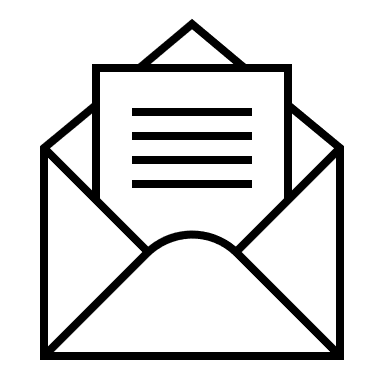 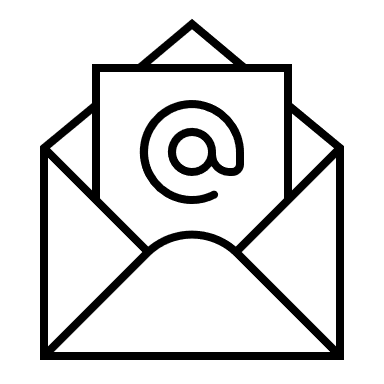 Nom : Prénom :SCISCIDésignation de la personne morale :Désignation de la personne morale :Désignation de la personne morale :En nom propreEn nom propreNom : Prénom :Prénom :Code Postal  Commune :N° tel :  E-mail :Code Postal  Commune :OuiNonOuiNonOuiNon